Sylvania  Football Club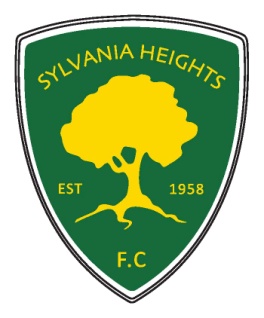 Committee Nomination Form 2019Annual General Meeting of The Football Club of Sylvania Heights Community & Youth Club Inc.Executive Positions:		      	          Please tick the box for the nominated positionCommittee Positions:Sub CommitteesName of Nominee:  ________________________Nominated by: ____________________________Seconded by: _____________________________Acceptance of nomination: ________________ (to be signed by the individual nominated)Date ………………………….PresidentVice President – SeniorVice President – JuniorSecretaryTreasurerRegistrar - HeadMPIORegistrar - AssistantClub Coach  Chief Ground Manager Minutes SecretaryGround  - 2 positionsAssistant Treasurer /Key registerTechnical Director Canteen ManagerSocial Events - HeadSocial Events - Assistant/Uniform OfficerYearbook Co-ordinatorSocial Media / Web ManagerMini Roo Ref Co-OrdinatorSponsorship OfficerSSFA Delegate – up to 3 positionsRules Sub Committee - 3 positions Grading Committee – up to 5 positions